		Map of Neighbourhood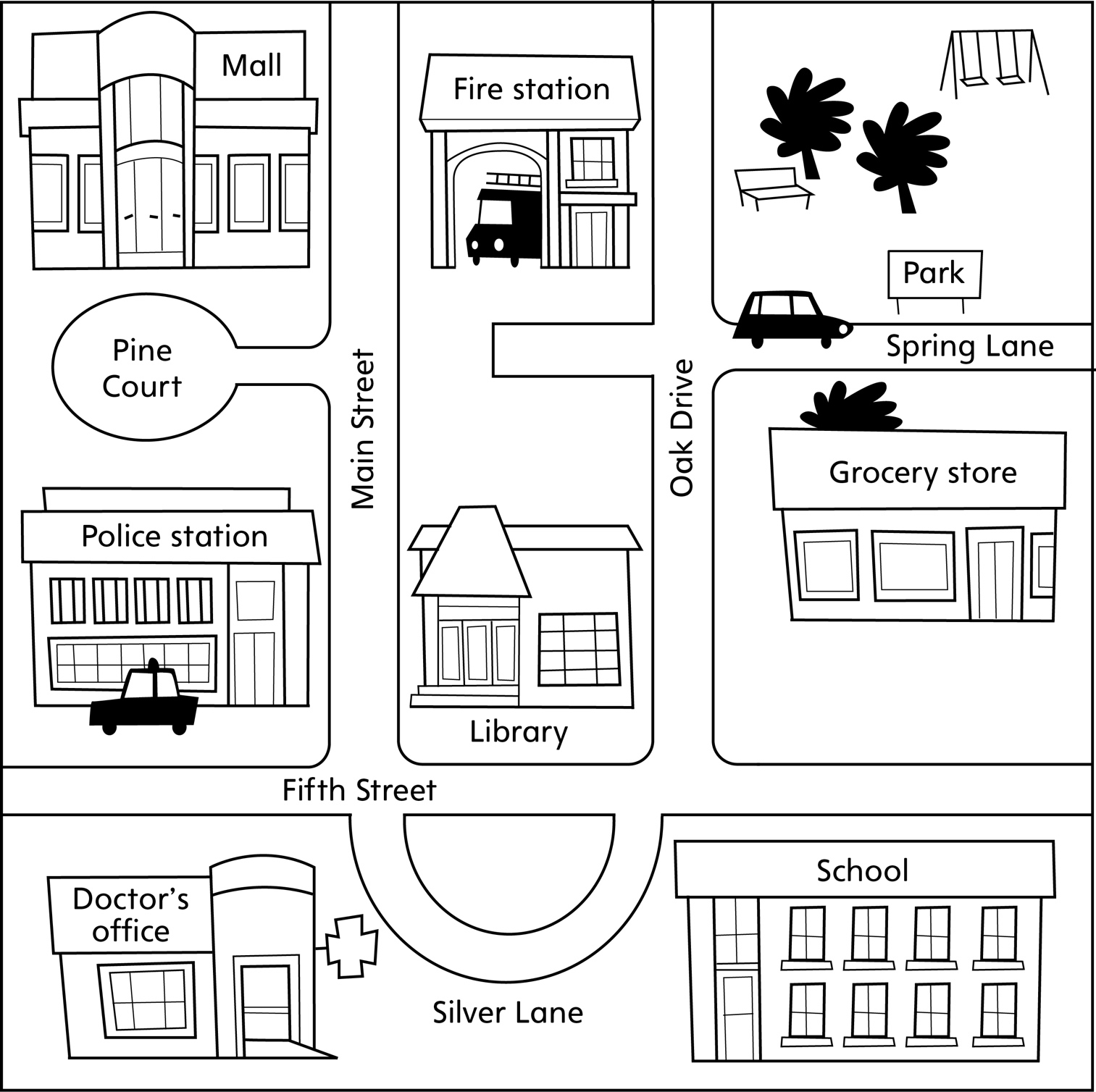 